Муниципальное бюджетное дошкольное образовательное учреждение  Детский сад № 19 «Гномик»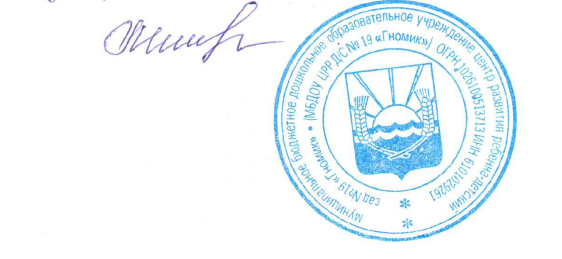 	УТВЕРЖДАЮ	Заведующий МБДОУ  Е.С.Медведева	Ежедневное меню основного питанияДата: 31.01.2024  г                                   Возрастная категория: 1-3 годаДлительность пребывания  в детском саду: 12 чПрием пищиНаименование блюдаВес блюдаЭнергетическая ценностьЗавтраккаша вязкая молочная «Дружба»150180,8ЗавтракБутерброд с маслом и сыром3099ЗавтракЗавтракЗавтракКоф.напиток с сахаром15089Итого за завтракИтого за завтрак339406,14Второй завтракЯблоки10047Второй завтракИтого за второй завтракИтого за второй завтрак10047ОбедСуп-лапша домашняя15061,2ОбедПтица отварная65207,74ОбедТушеная капуста130113,2ОбедСалат из свеклы 4053,3ОбедХлеб пшеничный3071ОбедКомпот из сухофруктов с сахаром15085,35ОбедВсего за обед565591,74ОбедПолдникПеченье сахарное1043,8Полдниккефир15084ПолдникВсего за полдник160127,8Прием пищиНаименование блюдаВес блюдаЭнергетическая ценностьУжинОмлет натуральный65110,54УжинБутерброд с джемом2461УжинОвощи соленые406,3УжинУжинчай с сахаром 15030Итого за ужинИтого за ужин279244,54Итого за день14341379,88Итого за день